Hands Up Survey Data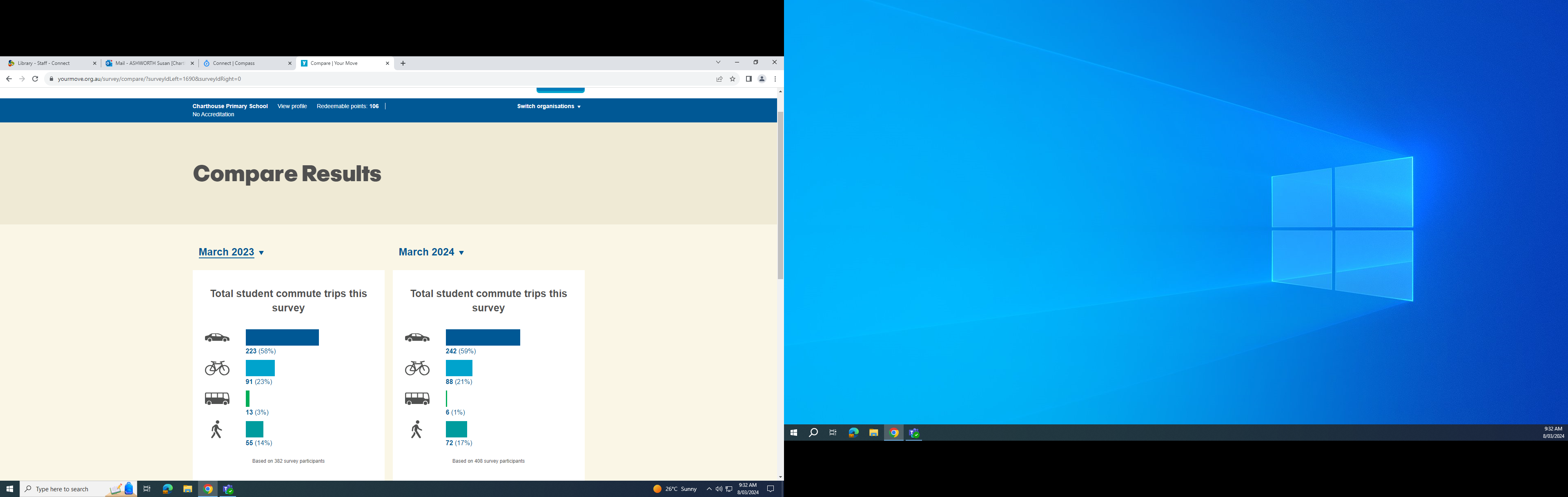 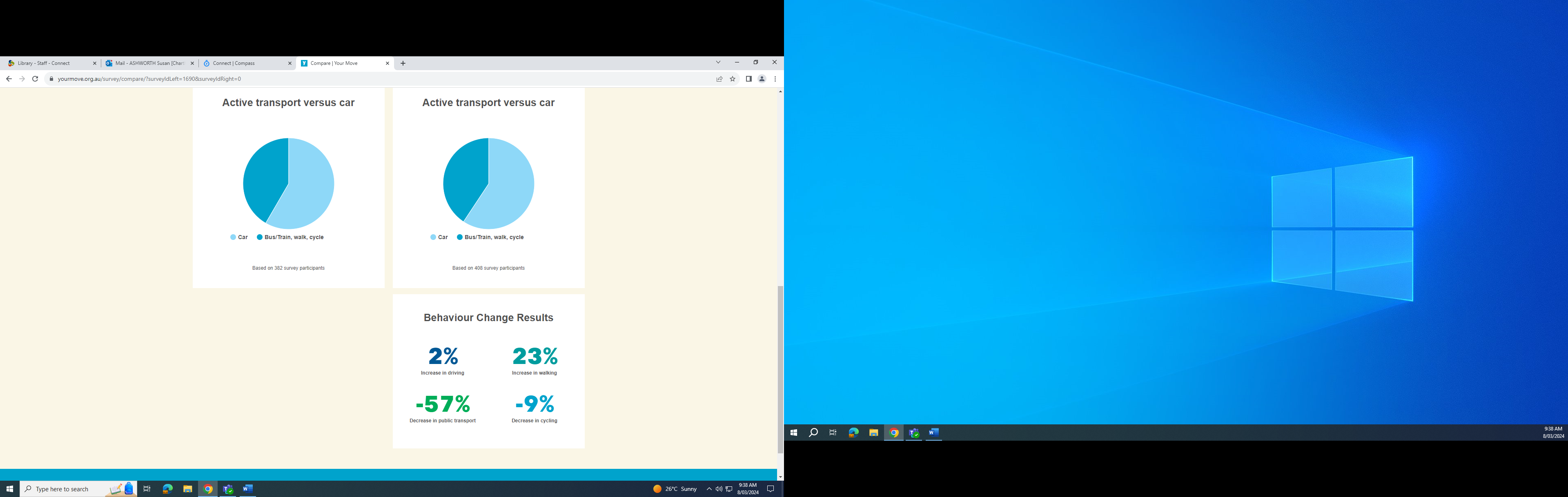 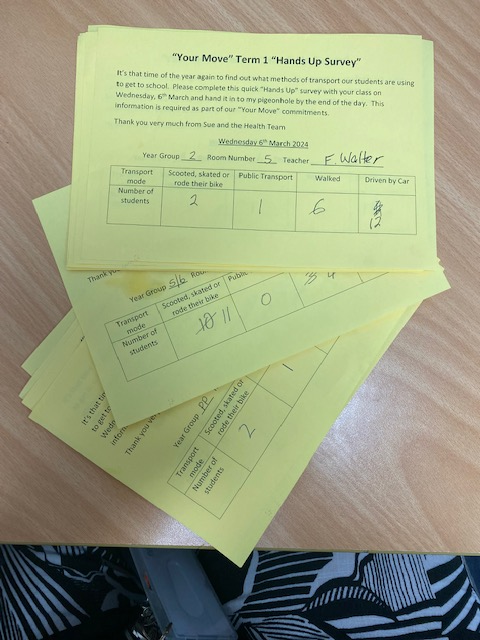 